Приложение 12 к приказу министерства образования Ставропольского краяот 10 февраля 2023 г. № 208-прИнструкциядля организатора в аудитории проведения, привлекаемого к проведению единого государственного экзамена по иностранным языкам в пункт проведения экзамена в Ставропольском крае в 2023 годуОрганизаторы в аудитории проведения при подготовке к участию в проведении ЕГЭ
по иностранным языкам (раздел «Говорение») руководствуются Инструкцией для организатора в аудитории ЕГЭ.На этапе проведения экзамена организаторы в аудитории проведения обязаны:после инструктажа получить от руководителя ППЭ формы: ППЭ-05-01, ППЭ-05-
03-У, ППЭ-12-02;код активации экзамена, который будет использоваться для инициализации сдачи
экзамена на станции записи ответов;инструкцию для участников экзамена по использованию станции записи ответов
по каждому иностранному языку, сдаваемому в аудитории проведения;ВДП для упаковки бланков регистрации после проведения экзамена;не ранее 10:00 по местному времени запустить процедуру расшифровки КИМ
на каждой станции записи ответов нажатием кнопки «Прочитать КИМ» (процедура
расшифровки может быть инициирована, если техническим специалистом и членом ГЭК
ранее был загружен и активирован ключ доступа к ЭМ);по окончании расшифровки убедиться, что станция записи ответов перешла
на страницу ввода номера бланка регистрации;после завершения расшифровки КИМ на каждой станции записи ответов
в аудитории сообщить организатору вне аудитории информацию об успешной
расшифровке КИМ и возможности начала экзамена в аудитории;после входа в аудиторию группы участников экзамена каждой очереди распределить
участников по рабочим местам в аудитории, распределение выполняется произвольным
образом с учётом предмета: иностранный язык, который сдаёт участник ЕГЭ, должен
совпадать с указанным на станции записи ответов (в общем случае в одной аудитории
на разных станциях могут сдаваться разные предметы);для каждой новой группы участников экзамена провести краткий инструктаж
по процедуре сдачи экзамена, в том числе дать указание заполнить номер аудитории
в бланке регистрации (приложение 1 к Инструкции);Началом экзамена в аудитории проведения считается момент завершения
краткого инструктажа первой группы участников экзамена, окончанием экзамена
считается момент, когда аудиторию покинул последний участник экзамена.Сверить персональные данные участника экзамена, указанные бланке регистрации,
с предъявленным документом, удостоверяющим личность;
сверить номер бланка регистрации, введенный участником экзамена в ПО,
и на бумажном бланке регистрации;проверить внесение в бланк регистрации номера аудитории проведения;
инициировать начало выполнения экзаменационной работы (ввести код активации
экзамена, предварительно выданный руководителем ППЭ). После проведения указанных
процедур начинается процесс выполнения экзаменационной работы участником экзамена;проводить контроль выполнения экзаменационной работы участниками экзамена;
предложить прослушать записи своих устных ответов участникам экзамена, сделав
об этом отметку в форме ППЭ-05-03-У;завершить на станции записи ответов выполнение экзаменационной работы
участником (инициировать сдачу экзамена следующим участником экзамена);собрать у участников каждой группы бланки регистрации;
заполнить соответствующие строки формы ППЭ-05-03-У и получить подпись
у участников экзамена;после завершения выполнения экзаменационной работы группой участников
экзамена на всех станциях записи ответов в аудитории сообщить об этом организатору вне
аудитории, ожидающему у данной аудитории.В случае возникновения технических сбоев в работе станции записи ответов
необходимо выполнить следующие действия:
пригласить в аудиторию технического специалиста для устранения возникших
неисправностей;если неисправности устранены, то прохождение экзамена продолжается на этой
станции записи ответов;если неисправности не могут быть устранены, в аудитории должна быть установлена
резервная станция записи ответов, на которой продолжается прохождение экзамена,
резервный ключ доступа к ЭМ в этом случае не требуется, для активации экзамена
используется код активации для основных станций записи ответов текущей аудитории;если неисправности не могут быть устранены и нет резервной станции записи
ответов, то участники, которые должны были сдавать экзамен на вышедшей из строя
станции записи ответов, направляются для сдачи экзамена на имеющиеся станции записи
ответов в этой аудитории в порядке общей очереди. В этом случае прикреплённому
организатору вне аудитории (который приводит участников) необходимо сообщить
о выходе из строя станции записи ответов и уменьшении количества участников в одной
группе, собираемой из аудиторий подготовки для сдачи экзамена;если из строя вышла единственная станция записи ответов в аудитории и нет
возможности её замены, то принимается решение, что участники экзамена не закончили
экзамен по объективным причинам с оформлением соответствующего акта (форма ППЭ-
22). Такие участники будут направлены на пересдачу экзамена в резервный день
по решению председателя ГЭК.Направлять участников экзамена в другую аудиторию категорически запрещено.Выполнение экзаменационной работы участником экзамена в случае выхода
из строя станции записи ответов:если неисправность станции записи ответов возникла до начала выполнения
экзаменационной работы: участник экзамена не перешёл к просмотру заданий КИМ,
то такой участник экзамена с тем же бланком регистрации может продолжить
выполнение экзаменационной работы на этой же станции записи ответов (если
неисправность устранена), либо на другой станции записи ответов (если неисправность
не устранена) в этой же аудитории. В случае выполнения экзаменационной работы
на другой станции записи ответов, участник экзамена должен вернуться в свою аудиторию
подготовки и пройти в аудиторию проведения со следующей группой участников экзамена
(общая очередь сдачи при этом сдвигается);если неисправность станции записи ответов возникла после начала выполнения
экзаменационной работы: участник экзамена перешёл к просмотру заданий КИМ,
то принимается решение, что участник экзамена не закончил экзамен по объективным
причинам с оформлением соответствующего акта (форма ППЭ-22). Такой участник
будет направлен на пересдачу экзамена в резервный день по решению председателя
ГЭК.В случае возникновения у участника претензий к качеству записи его ответов
(участник экзамена может прослушать свои ответы на станции записи ответов после
завершения экзамена), необходимо пригласить в аудиторию технического специалиста для
устранения возможных проблем, связанных с воспроизведением записи.Если проблемы воспроизведения устранить не удалось, и участник экзамена
настаивает на неудовлетворительном качестве записи его устных ответов, в аудиторию
необходимо пригласить члена ГЭК для разрешения ситуации, в этом случае возможно
оформление апелляции о нарушении Порядка. При этом необходимо проследить, чтобы
на станции записи ответов оставалась открытой страница прослушивания ответов,
до разрешения ситуации завершать выполнение экзаменационной работы участника
экзамена нельзя. До разрешения этой ситуации следующая группа участников экзамена
в аудиторию не приглашается.По окончании выполнения экзаменационной работы
участниками экзамена организаторы в аудитории проведения должны:вызвать технического специалиста для завершения экзамена и экспорта
аудиозаписей ответов участников экзамена;провести контроль действий технического специалиста по экспорту аудиозаписей
ответов участников экзамена и электронных журналов работы станции записи на флешнакопитель для сохранения устных ответов участников экзамена;запечатать бланки регистрации участников экзамена в ВДП и заполнить
напечатанный на ВДП сопроводительный бланк к материалам ЕГЭ;заполнить выданные в аудиторию проведения формы ППЭ;передать руководителю ППЭ собранные материалы, в том числе запечатанные
бланки регистрации участников экзамена;покинуть ППЭ с разрешения руководителя ППЭ.Приложение 1к Инструкции организатора в аудитории проведенияИнструкция для участника экзамена, зачитываемая организаторомв аудитории проведения перед началом выполнения экзаменационной работыкаждой группы участников по иностранному языку (раздел «Говорение»)Организатор в аудитории на доске указывает номер аудитории, номер следует писать, начиная с первой позиции: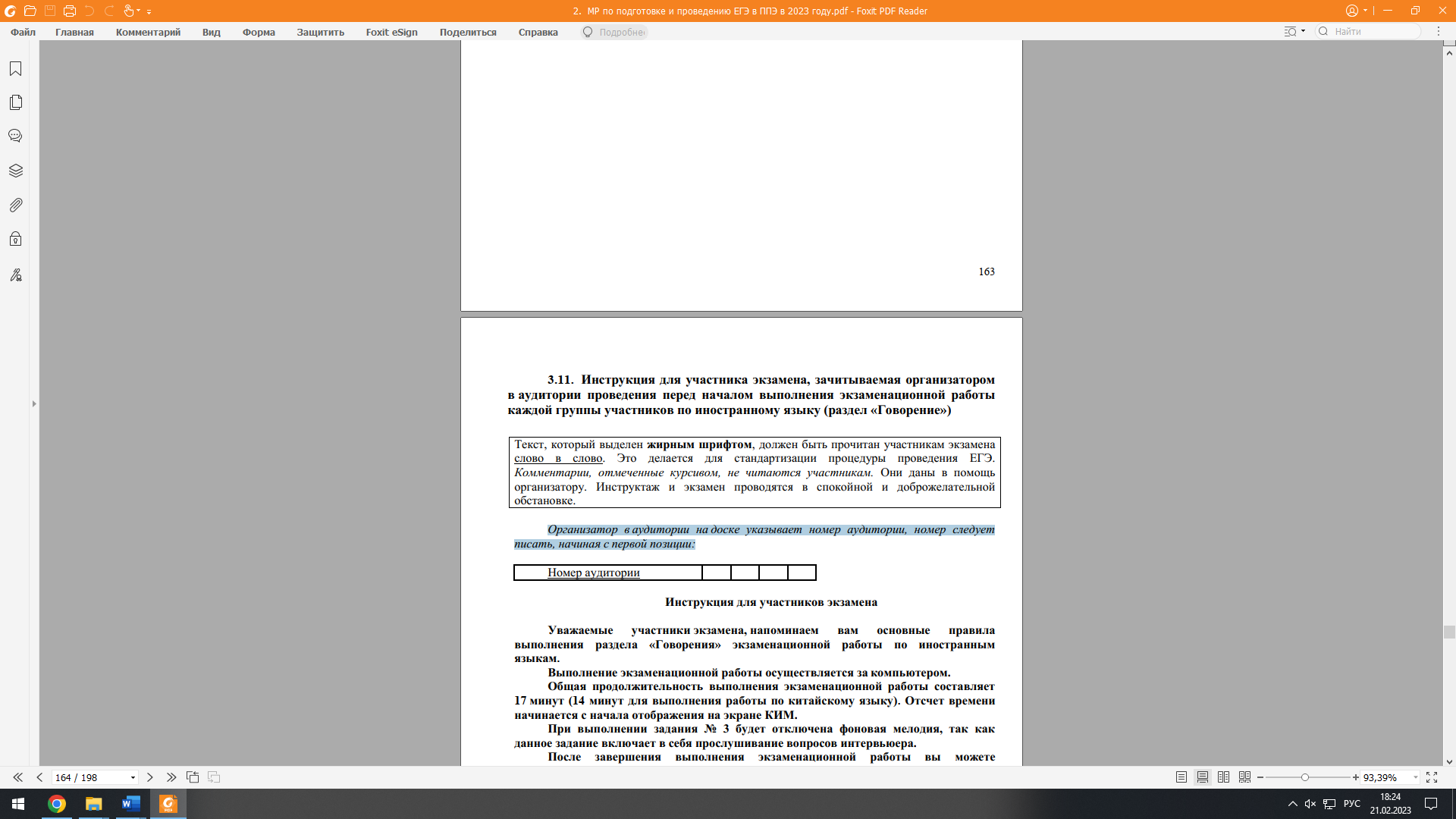 Инструкция для участников экзаменаУважаемые участники экзамена, напоминаем вам основные правила выполнения раздела «Говорения» экзаменационной работы по иностранным языкам.Выполнение экзаменационной работы осуществляется за компьютером.Общая продолжительность выполнения экзаменационной работы составляет 17 минут (14 минут для выполнения работы по китайскому языку). Отсчет времени начинается с начала отображения на экране КИМ.При выполнении задания № 3 будет отключена фоновая мелодия, так как
данное задание включает в себя прослушивание вопросов интервьюера.После завершения выполнения экзаменационной работы вы можете
прослушать свои ответы.При себе вы должны иметь:заполненный бланк регистрации (номер аудитории не заполнен),документ, удостоверяющий личность,гелевую, капиллярную ручку с чернилами черного цвета, которой вы
заполняли бланк регистрации в аудитории подготовки.Заполните номер аудитории на бланке регистрации ручкой, которой
вы заполняли бланк в аудитории подготовки.Номер аудитории указан на доске.Сделать паузу для заполнения участниками номера аудитории.Перед началом выполнения экзаменационной работы наденьте гарнитуру (наушники с микрофоном), находящуюся на вашем рабочем месте.Убедитесь, что наушники удобно надеты и плотно прилегают к ушам,
микрофон отрегулирован и находится непосредственно перед губами.При необходимости отрегулируйте гарнитуру по размеру оголовья
и положению микрофона.Наденьте имеющуюся резервную гарнитуру и продемонстрируйте участникам экзамена, как регулировать размер оголовья, как правильно должна быть надета
гарнитура и расположен микрофон.По окончании выполнения экзаменационной работы внимательно
прослушайте записанные ответы, в случае если качество записанных ответов
неудовлетворительное, обратитесь к нам. Напоминаем, что технические проблемы могут быть устранены техническим специалистом. В случае невозможности устранения технических проблем вы будете направлены на пересдачу в резервные дни.По всем вопросам, связанным с проведением экзамена (за исключением
вопросов по содержанию КИМ), вы можете обращаться к нам.В случае плохого самочувствия незамедлительно обращайтесь к нам. В ППЭ присутствует медицинский работник. Напоминаем, что при ухудшении состояния здоровья и другим объективным причинам вы можете досрочно завершить выполнение экзаменационной работы и прийти на пересдачу.Инструктаж закончен. Перед началом выполнения экзаменационной работы, пожалуйста, успокойтесь, сосредоточьтесь, внимательно прочитайте инструкцию к заданиям КИМ и сами задания.Можете приступать к работе на станции записи.Желаем удачи!Текст, который выделен жирным шрифтом, должен быть прочитан участникам экзамена слово в слово. Это делается для стандартизации процедуры проведения ЕГЭ.Комментарии, отмеченные курсивом, не читаются участникам. Они даны в помощь организатору. Инструктаж и экзамен проводятся в спокойной и доброжелательной обстановке.